ΕΛΛΗΝΙΚΗ ΕΤΑΙΡΕΙΑ ΑΘΛΗΤΙΚΗΣ ΟΔΟΝΤΙΑΤΡΙΚΗΣ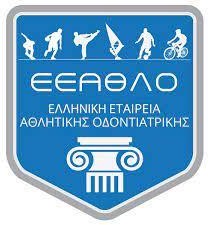 ΣΩΜΑΤΕΙΟ, ΑΡ. ΦΑΚ. ΠΕΙΡ./207ΕΠΙΣΤΗΜΟΝΙΚΕΣ ΥΠΗΡΕΣΙΕΣ ΓΙΑ ΤΗ ΣΤΟΜΑΤΙΚΗ ΥΓΕΙΑ ΤΩΝ ΑΘΛΟΥΜΕΝΩΝΠΡΑΞΙΤΕΛΟΥΣ 187, ΠΕΙΡΑΙΑΣ, Ν. ΑΤΤΙΚΗΣ, ΤΚ.18535 ΤΗΛ:210-4181444, ΔΟΥ:Γ΄ΠΕΙΡΑΙΑ, ΑΦΜ: 997408760Αθήνα, 23/02/2024Θέμα: 4η Ημερίδα Αθλητικής Οδοντιατρικής, 7/4/2024Προς το ΔΣ και τα μέλη του Οδοντιατρικού Συλλόγου,Στα πλαίσια της προετοιμασίας για την τελετή αφής της Ολυμπιακής Φλόγας για τους Ολυμπιακούς Αγώνες «Παρίσι 2024», η Ελληνική Εταιρεία Αθλητικής Οδοντιατρικής διοργανώνει Ημερίδα με θέμα: “Στοματική Υγεία και Αθλητισμός κατά τη διάρκεια των Ολυμπιακών Αγώνων”, στον ιερό χώρο της Αρχαίας Ολυμπίας.Οι Οδοντίατροι θα ξεναγηθούν στο χώρο από ξεναγό και θα παρουσιαστεί η Στοματική Υγεία των αθλητών κατά τη διάρκεια των αγώνων στα αρχαία χρόνια και σήμερα από μέλη της ΕΕΑΘΛΟ, εξαιρετικούς συναδέλφους. Επιπλέον, οι προπτυχιακοί φοιτητές του 4ου έτους της Οδοντιατρικής Σχολής, ΕΚΠΑ, που επέλεξαν το μάθημα της Αθλητικής Οδοντιατρικής θα μεταβούν στο χώρο από την Αθήνα την ίδια μέρα,  για την ενίσχυση του ολυμπιακού ιδεώδες «νους υγιής εν σώματι υγιή», ενίσχυση του εθελοντισμού και επίγνωση της βαρύτητας της ιστορίας της Ελλάδος.Το κόστος της  Ημερίδας είναι 30 ευρώ για τους οδοντιάτρους άνω των 25 χρόνων και αφορά την είσοδο τους στους χώρους της ξενάγησης. Μπορείτε να φέρετε και τα μικρά μέλη της οικογένειά σας, κι για αυτά θα είναι δωρεάν.Η παρουσίαση θα γίνει τόσο στους χώρους του Σταδίου, όσο και στους χώρους του Παλαιού Μουσείου της Αρχαίας Ολυμπίας που χρησιμοποιείται ως Μουσείο Ολυμπιακών Αγώνων, με την Αριστοτελική Περιπατητική Διαδραστική Μεθοδολογία.Η Ημερίδα θα αποτελέσει προπομπό του Πανελληνίου Οδοντιατρικού Συνεδρίου που θα γίνει για πρώτη φορά στο νομό Ηλείας.Θα χαρούμε ιδιαιτέρως αν παρευρεθείτε εσείς και τα μέλη του συλλόγου σας στην Ημερίδα μας. Θα ήταν μεγάλη τιμή για εμάς να τα ενημερώσετε και να ταξιδέψετε μαζί μας στο χώρο και στο χρόνο των Ολυμπιακών Αγώνων.Σας αποστέλλουμε και το πρόγραμμα της Ημερίδας με το βιογραφικό των ομιλητών μας. Λεπτομέρειες στην ιστοσελίδα μας www.sportsdentistryhellas.gr και στο τηλέφωνο 6974991220 Κατερίνα Κυρανούδη.Παρακαλούμε όπως το κοινοποιήσετε στο προσωπικό mail των μελών σας.Μετά τιμής,                                               Εκ μέρους του ΔΣ,Ο Πρόεδρος	Ο Γ. Γραμματέας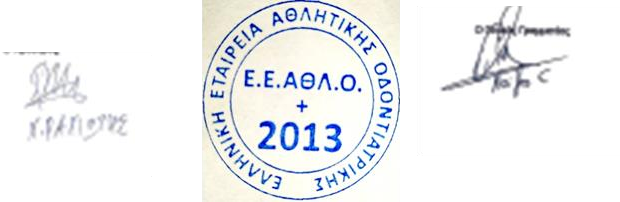 Χρήστος Ραχιώτης	Ευάγγελος ΛοΪζος                      Πρόγραμμα 4ης Ημερίδας Αθλητικής Οδοντιατρικής                                                Κυριακή 7/4/2024, Ιερός Χώρος Αρχαίας Ολυμπίας και Μουσείο Ολυμπιακών Αγώνων7.00 Συγκέντρωση των φοιτητών στην Οδοντιατρική Σχολή, ΕΚΠΑ στο Γουδή με τα συνοδά μέλη της ΕΕΑΘΛΟ11.00 Μετάβαση στο ιερό χώρο της Αρχαίας Ολυμπίας. Καλωσόρισμα από τους επίσημους προσκεκλημένους και ξενάγηση του χώρου από τους Οδοντιάτρους Καρδαρά Παναγιώτα και Ζαχαρόπουλο Γεώργιο και την ξεναγό μας Δημητροπούλου Αντωνία.12.00. Ξενάγηση στο Μουσείο των Ολυμπιακών Αγώνων.13.00- 14.00 Στοματική Υγεία, διατροφή και τραύματα στην κρανιοπροσωπική χώρα, ιστορική αναδρομή από τα χρόνια της αρχαιότητας κατά τη διάρκεια των Ολυμπιακών Αγώνων, Καρδαρά Παναγιώτα14.00- 15.00 Στοματική Υγεία, διατροφή και τραύματα στην κρανιοπροσωπική χώρα κατά τη διάρκεια των μοντέρνων Ολυμπιακών Αγώνων, Ζαχαρόπουλος Γεώργιος15.00 Πρόγραμμα ελεύθερο16.00 Επιβίβαση των φοιτητών προς επιστροφή στην Αθήνα.Βιογραφικά ΟμιλητώνΚαρδαρά Παναγιώτα, MSc Είναι απόφοιτος της Οδοντιατρικής Σχολής Αθηνών και διατηρεί ιατρείο στους Γαργαλιάνους Μεσσηνίας από το 2017 όπου επέστρεψε στη γενέτειρά της μετά από επταετή εργασία στην Ολλανδία, με σεμινάρια στην επανορθωτική οδοντιατρική, παιδοδοντιατρική και ορθοδοντική. Μέλος της IADT, EAPD και του ΔΣ της ΕΕΑΘΛΟ. Συμμετείχε ως εθελόντρια στα Special Olympics, Navarino Ironman καθώς και προγράμματα αθλητικά και προληπτικής οδοντιατρικής που διοργανώνει ο ΟΣ Μεσσηνίας. Αγαπά τον αθλητισμό, τα παιδιά κι ενημερώνεται όσο πιο τακτικά γίνεται για το οδοντικό τραύμα, τα πρωτόκολλα και τις εξελίξεις τους.Ζαχαρόπουλος Γεώργιος, Αποφοίτησε το 2003 από την Οδοντιατρική Σχολή του ΑΠΘ και την Στρατιωτική Σχολή Αξιωματικών Σωμάτων και ορκίστηκε Ανθυποσμηναγός στην Πολεμική Αεροπορία το ίδιο έτος. Μετά από ένα έτος εκπαίδευσης σε όλα τα τμήματα του Οδοντιατρικού Τομέα του 251 Γενικού Νοσοκομείου Αεροπορίας τοποθετήθηκε Προϊστάμενος του Οδοντιατρείου της 120 Πτέρυγας Εκπαιδεύσεως Αέρος στο αεροδρόμιο της Καλαμάτας, θέση την οποία κατέχει έως και σήμερα. Είναι εκπαιδευμένος και πιστοποιημένος στην Βασική και Προκεχωρημένη ΚΑΡΠΑ καθώς και στο PHTLS και ATLS του American College of Surgeons. Είναι κάτοχος πτυχίου Αεροπορικής Ιατρικής και μεταπτυχιακού διπλώματος ειδίκευσης στην Διοίκηση Μονάδων Υγείας του Ελληνικού Ανοιχτού Πανεπιστημίου. Από το 2018 έως το 2020 διετέλεσε Αναπληρωτής Διευθυντής του Περιοδοντολογικού Τμήματος του 251 Γενικού Νοσοκομείου Αεροπορίας. Από το 2005 έως σήμερα διατηρεί ιδιωτικό ιατρείο στην πόλη της Καλαμάτας με ιδιαίτερη ενασχόληση στην χειρουργική στόματος και την εμφυτευματολογία. Έχει παρακολουθήσει πλήθος σεμιναρίων και συνεδρίων στην Ελλάδα και το εξωτερικό και έχει συμμετάσχει σε αρκετά από αυτά και με προφορικές ανακοινώσεις. Είναι ενεργός αθλητής του καράτε, μέλος της ΕΕΑΘΛΟ και μιλάει Αγγλικά και Γαλλικά. Από το 1996 έως και σήμερα είναι ενεργός εθελοντής αιμοδότης και δότης μυελού των οστών ενώ έχει συμμετάσχει σε προγράμματα προληπτικής οδοντιατρικής παιδιών προσχολικής και σχολικής ηλικίας του Οδοντιατρικού Συλλόγου Μεσσηνίας.